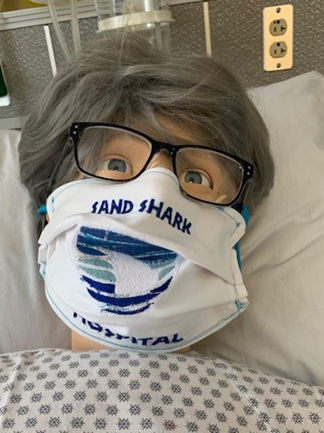 Supplemental Digital Content Figure 2